Publicado en España el 19/01/2024 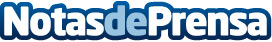 Optar por los servicios de una agencia de servicio doméstico: una inversión en calidad de vida, por QUALITY SERVICESEn el vertiginoso ritmo de las metrópolis contemporáneas, la gestión eficiente del hogar se presenta como un desafío monumentalDatos de contacto:QUALITY SERVICESQUALITY SERVICES645 421 041Nota de prensa publicada en: https://www.notasdeprensa.es/optar-por-los-servicios-de-una-agencia-de Categorias: Nacional Servicios Técnicos Hogar Bienestar http://www.notasdeprensa.es